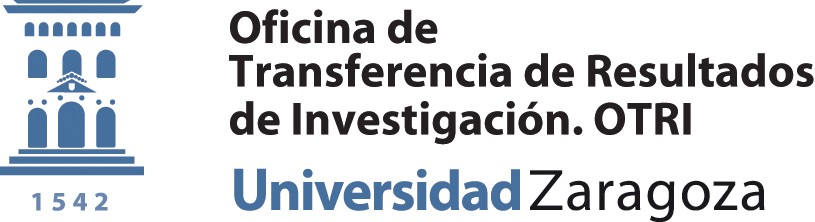 DATOS PROYECTO / UNIDAD DE PLANIFICACIÓN DE CARGOPedro Cerbuna, 12, Ed. Interfacultades, 1ª planta. 50009 Zaragoza, España. Teléfono 976 76 29 32 || 976 76 29 33.Fax 976 76 29 31.	E-mail: otri@unizar.es	www.unizar.es/otriNombre: Cargo al Proyecto / UP:Email contacto: Teléfono:: CONCEPTO PRESTACIÓNDATOS PROYECTO DE ABONOInvestigador Responsable: Proyecto/Contrato OTRI(*): IMPORTE: €Investigador Responsable Proyecto de abono:Nombre: Investigador / Responsable Proyecto de cargo / U.P.:Nombre